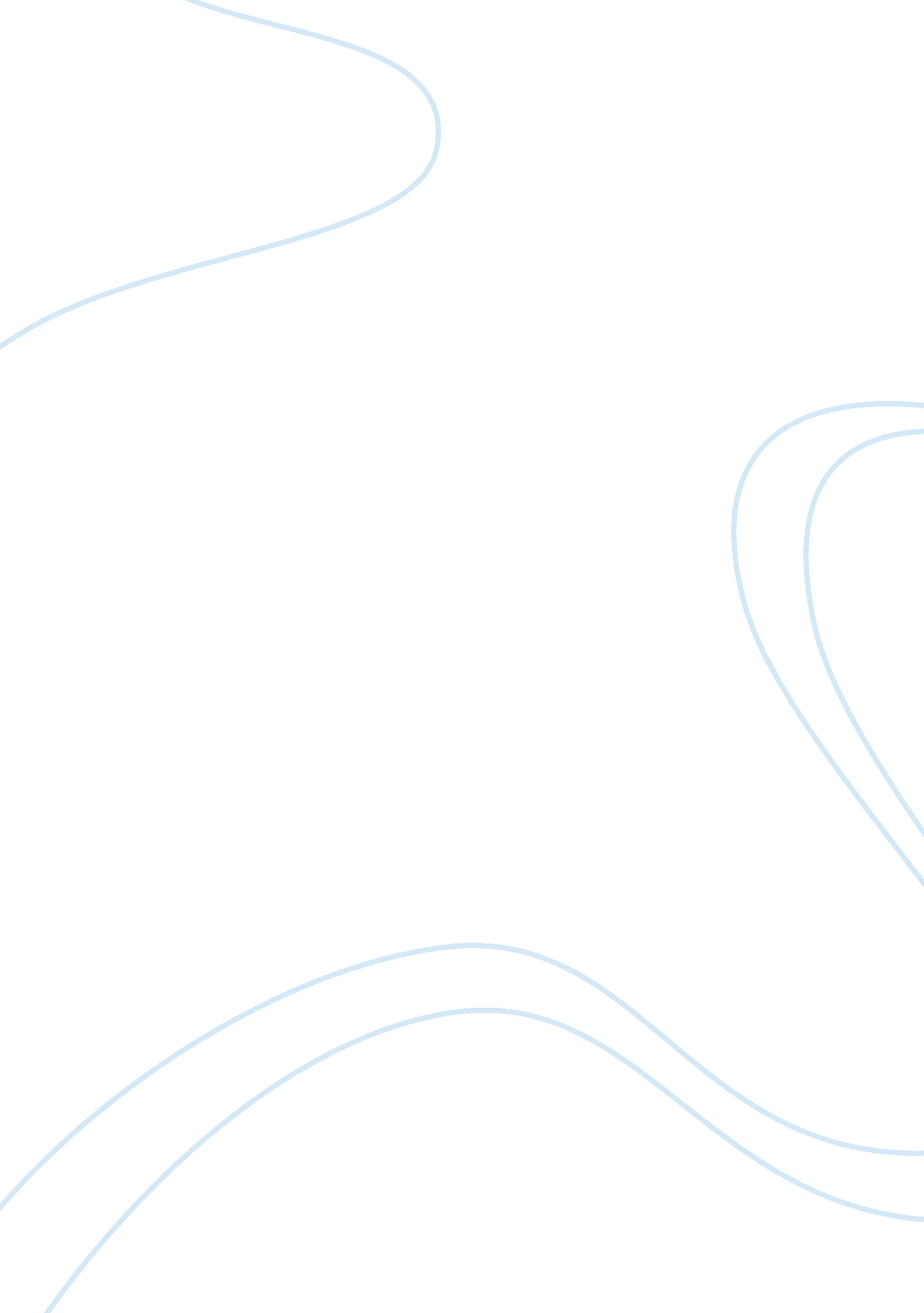 Business trackBusiness, Business Ethics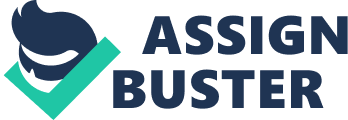 Name: Course: Lecturer: Date: Business Track Introduction Imagine a company without ethics. The employees not respecting the management, all the staff members misusing the company resources and the employees mistreating their customers. All will be in chaos. It is for this reasons that business ethics has become one of managements’ strategic tools for leaders. The question is who should lead the employees in an ethical manner. Since the management of the company is the head of the business, they have the task of setting or acting as an example to their employees. Therefore, the different leadership styles of different managers have ethical implications that can affect the organization either positively or negatively. Discussion How a manager leads his or her employees matters a lot to the business. The employees often tend to follow that leadership because the manger is highly respected and is seen to have exceptional skills in the business community. However, there are so many leadership styles employed by different managers. This is because every manager has his or her style that he or she thinks that is best for leadership. On the other hand, the leadership styles have common features. These common features are the ones that most of the times cause ethical implications. Therefore, there are at least three main ways in which how one leads has ethical implications for business management. One of the ways is the use of a chief Executive officer to lead the company. The CEO is viewed by the employees as a person of respectable character and high quality skills. Additionally, when a chief executive officer is leading, employees know that he or she has a wealth of experience. The chief executive officer leadership style gives rise to the interactive leadership method. This is where they interact, with the other leaders and employees, to make quality strategies that make profits in the company. Therefore, the chief executive officer brings about the behaviors of a respectable leader, high technical skills and interactive leadership way. The second way is the use of the managerial team in a business company. This approach dictates that the management of different companies must always have written or spoken about ethics in the company at all times. In this leadership, the managers are supposed to create a culture of high ethical standards in the company. When the mangers keep on repeating about ethical standards in an office, they will often create a culture in the employees at the work place. This will improve the quality standards of work at the work place and the quality of the work being done by the different employees. The last way is to let your action do the talking for the people. A chief executive officer may be the most respected person in the office even without an impressionable career. In this case, managers are supposed to speak with their impressionable careers. For example, most chief executive officers are people who have already retired. What makes them recalled to office is because of their high quality careers. James Burke the chief executive of Johnson and Johnson was called backing the company after he had quit due to failure of the owners to create a division. According to his records, Burke is one of the most ethical executives with an excellent career. The first ethical implication of these ways is that they fail to evaluate the economic situation in the market at the current. According to many scholars of business, decision and leadership styles must involve the economic factors that prevail in a certain economy. On the other hand, they state that economic scales go hand in hand with the ethical theories. Therefore, when a chief executive officer or a manager is behaving in a certain manner, he or she is always perceived to behave in such a way due to economic situations and not due to the ethical theories of management. The significance of this implication is to define the thin line between ethics and economies of scale. The second ethical implication of the business is that different cultures have their own thinking in terms of ethics. In some situation, like in Europe and America the managers are extremely fierce in pushing their employees to work hard for their money. On the other hand, in some cultures like in Asia, they believe that coming together and working as a family is the key to success. These two situations are ethical, but they have different implications. If a manager has an excellent career record, it may be because of unethical ways in a certain society and ethical in a certain society. Therefore, managers are urged to learn the different cultures of the different societies. The significance of this implication is that mangers are able to differentiate how the different cultures work. The third ethical implication is the risk factor in decision-making. When a manger follows certain decision due to ethical implication, the decisions are seen to be risky. For instance, pay cuts or lay offs of the employees may be unethical because they are perceived to be greedy or inhuman. On the other hand, the manger is trying to save the company from falling down. This can be an enormous dilemma for the manager. In this case, the owners and the employees see this as a risky area. This is because it has both positive and negative ethical implication in terms of risk. For instance, it is either the business closes down, or people are let go. The significance of this implication is the dilemma between the management, the owners and employees are defined. The fourth ethical implications are concern with the language or the paper trails of an ethical nature by the manger. One of management styles of leading is to ensure that they continuously remind their employees about ethics in the work place. However, to some employees they would see this as an insult by the management. This is because they think that their managers are treating them like children by constantly reminding them. This can lead to constant rebellion by the employees. As a result, it will bring the unethical behaviors back, yet they are being avoided by the manger. This is expected to have a negative implication by the employees instead of a positive. The significance of this implication is to ensure that the employees and the management understand one another when they are communicating in the office. The last ethical implication involves the group thinking of ethical behavior. In most case, when a manager lets his or her work do the talking, the employees might simply emulate this behavior. In this case, it can lead to a negative perspective. Employees might start performing their work the way they want as long as they are finishing their work in time. In this case, they might develop certain unethical behaviors that might influence the different business proceedings. This might be a negative ethical implication because it will bring chaos instead of enhancing order and neatness in the work place. The most significance about this implication is that it evaluates the behaviors exhibited by a group. Conclusion It has become the realization of the many mangers that ethical strategies can lead a business into greater heights. Additionally, they have learnt that this strategy emanate from them. This is because the employees often follow a leader depending on how he or she behaves. As a result, each way a leader leads tend to have ethical implications. This implication may bad while other may be beneficial. The incredible thing is that these implications, either negative or positive, have significant factors that help the mangers to conduct their business. Therefore, business leaders are urged to take head of the different ways they lead their business and watch for the implications, because they can bring down the business or improve the business. 